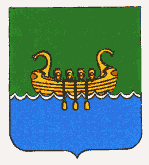 АДМИНИСТРАЦИЯАНДРЕАПОЛЬСКОГО МУНИЦИПАЛЬНОГО ОКРУГАТВЕРСКОЙ ОБЛАСТИП О С Т А Н О В Л Е Н И Е17.04.2020                                     г. Андреаполь                                    № 167О перечне муниципального имущества Андреапольского муниципального округа Тверской области, предназначенногодля предоставления во владение и (или) в пользование субъектам малого и среднего предпринимательства и организациям, образующим инфраструктуру поддержки субъектов малого и среднего предпринимательстваВ целях оказания имущественной поддержки субъектам малого и среднего предпринимательства, в соответствии с частью 4 статьи 18 Федерального закона от 24.07.2007 № 209-ФЗ «О развитии малого и среднего предпринимательства в Российской Федерации», статьей 5 закона Тверской области от 13.04.2009 № 24-ЗО «О развитии малого и среднего предпринимательства в Тверской области», Порядком формирования, ведения, ежегодного дополнения и опубликования Перечня муниципального имущества Андреапольского муниципального округа Тверской области, предназначенного для предоставления, во владение и (или) в пользование субъектам малого и среднего предпринимательства и организациям, образующим инфраструктуру поддержки субъектов малого и среднего предпринимательства, утвержденным постановлением Андреапольского муниципального округа от 17.04.2020 №166, Администрация Андреапольского муниципального округаП О С Т А Н О В Л Я Е Т:1.Утвердить перечень муниципального имущества Андреапольского муниципального округа  Тверской области, предназначенного для предоставления во владение и (или) в пользование субъектам малого и среднего предпринимательства и организациям, образующим  инфраструктуру поддержки субъектов малого и среднего предпринимательства  (прилагается).2.Признать утратившим силу постановление администрации Андреапольского района  от 19.10.2018  № 161 «Об утверждении  перечня муниципального имущества, свободного от прав третьих лиц (за исключением права хозяйственного ведения, права оперативного управления, а также имущественных прав субъектов малого и среднего предпринимательства), предназначенного для имущественной  поддержки субъектов малого и среднего предпринимательства и организаций, образующих инфраструктуру поддержки субъектов малого и среднего предпринимательстваОпубликовать прилагаемый перечень в газете «Андреапольские вести» и разместить на официальном сайте Андреапольского муниципального округа в информационно-телекоммуникационной сети Интернет.4.  Настоящее постановление  вступает в силу со дня его подписания.Глава Андреапольскогомуниципального округа                                                             Н.Н. БаранникПриложениек постановлению АдминистрацииАндреапольского муниципального округа17.04.2020 № 167Перечень муниципального имущества Андреапольского муниципального округа Тверской области, предназначенного для предоставления во владение и (или) в пользование субъектам малого и среднего предпринимательства и организациям, образующим инфраструктуру поддержки субъектов малого и среднего предпринимательстваАдрес имуществаВид имуществаКадастровый (условный) номер имуществаОсновная характеристика имущества (площадь, протяженность, объем, глубина залегания и пр.)Наименование объекта учета (вид разрешенного использования)Статус имущества (включено, изменено, исключено)12345671Тверская область, Андреапольский район, в/ч 11337здание69:01:0000000:2691271Штабвключено2Тверская область, Андреапольский район, г.Андреапольдвижимое имуществоТрактор БЕЛАРУС 82.1включено3Тверская область, Андреапольский район, в/ч 11337здание69:01:0070120:351592 Столоваявключено4Тверская область, Андреапольский район, Бологовское с/п, д. Горбухино д.1земельный участок69:01:0000000:56420000 для ведения сельскохозяйственного производствавключено5Тверская область, Андреапольский район, Бологовское с/п, д. Горбухино д.1земельный участок69:01:0000000:53722500для ведения сельскохозяйственного производствавключено6Тверская область, Андреапольский район, Бологовское с/п, д. Горбухино д.1земельный участок69:01:0000000:53640000для ведения сельскохозяйственного производствавключено7Тверская область, Андреапольский район, Торопацкое с/п, в районе д. Жуковоземельный участок69:01:0000015:55918626для ведения сельскохозяйственного производствавключено8Тверская область, Андреапольский район, Торопацкое с/п, в районе д. Жуковоземельный участок69:01:0000015:56519200для ведения сельскохозяйственного производствавключено9Тверская область, Андреапольский район, Торопацкое с/п, в районе д. Жуковоземельный участок69:01:0000015:5632685для ведения сельскохозяйственного производствавключено10Тверская область, Андреапольский район, Торопацкое с/п, в районе д. Жуковоземельный участок69:01:0000015:56019689для ведения сельскохозяйственного производствавключено11Тверская область, Андреапольский район, Торопацкое с/п, в районе д. Заозерьеземельный участок69:01:0000014:95518706для ведения сельскохозяйственного производствавключено12Тверская область, Андреапольский район, Торопацкое с/п, в районе д. Заозерьеземельный участок69:01:0000014:95114499для ведения сельскохозяйственного производствавключено13Тверская область, Андреапольский район, Торопацкое с/п, в районе д. Торопацаземельный участок69:01:0000014:9543302для ведения сельскохозяйственного производствавключено14Тверская область, Андреапольский район, г.Андреаполь, ул. Измайловаземельный участок69:01:0070206:4817238,5для иных видов использования, характерных для населенных пунктов включено15Тверская область, Андреапольский район, Волокское с/п, из земель АО "Рахновское"земельный участок69:01:0000013:64717001для ведения сельскохозяйственного производствавключено16Тверская область, Андреапольский район, Волокское с/п, из земель АО "Рахновское"земельный участок69:01:0000013:65014204для ведения сельскохозяйственного производствавключено17Тверская область, Андреапольский район, Волокское с/п, из земель АО "Рахновское"земельный участок69:01:0000013:64436001для ведения сельскохозяйственного производствавключено18Тверская область, Андреапольский район, Волокское с/п, из земель АО "Рахновское"земельный участок69:01:0000013:6439001для ведения сельскохозяйственного производствавключено19Тверская область, Андреапольский район, Волокское с/п, из земель АО "Рахновское"земельный участок69:01:0000013:64213002для ведения сельскохозяйственного производствавключено20Тверская область, Андреапольский район, Волокское с/п, д.Гущиноземельный участок69:01:0000013:59925802для ведения сельскохозяйственного производствавключено21Тверская область, Андреапольский район, Волокское с/п, д.Горицы, д.1земельный участок69:01:0000013:56150000для ведения сельскохозяйственного производствавключено22Тверская область, Андреапольский район, Волокское с/пземельный участок69:01:0000013:61227730для ведения сельскохозяйственного производствавключено23Тверская область, Андреапольский район, Волокское с/п, б.н.п. Пашкиноземельный участок69:01:0000013:60867000для ведения сельскохозяйственного производствавключено24Тверская область, Андреапольский район, Волокское с/п, д.Ламинское д.1земельный участок69:01:0000013:57568000для ведения сельскохозяйственного производствавключено25Тверская область, Андреапольский район, Волокское с/п, д.Ламинское земельный участок69:01:0000013:6149000для ведения сельскохозяйственного производствавключено26Тверская область, Андреапольский район, Волокское с/п, д.Бросно, д.1 земельный участок69:01:0000013:54158200для ведения сельскохозяйственного производствавключено27Тверская область, Андреапольский район, Волокское с/п, д.Горицы, д.1земельный участок69:01:0000013:57368000для ведения сельскохозяйственного производствавключено28Тверская область, Андреапольский район, Волокское с/п, д.Гущиноземельный участок69:01:0000013:6009000для ведения сельскохозяйственного производствавключено29Тверская область, Андреапольский район, Волокское с/пземельный участок69:01:0000013:61136003для ведения сельскохозяйственного производствавключено30Тверская область, Андреапольский район, Волокское с/пземельный участок69:01:0000013:61060568для ведения сельскохозяйственного производствавключено31Тверская область, Андреапольский район, Волокское с/п, д.Горицы, д.1земельный участок69:01:0000013:56766000для ведения сельскохозяйственного производствавключено32Тверская область, Андреапольский район, Волокское с/п, д.Горицы, д.1земельный участок69:01:0000013:57077000для ведения сельскохозяйственного производствавключено33Тверская область, Андреапольский район, Волокское с/п, д.Выползово из земель АО "Рахновское"земельный участок69:01:0000013:64021215для ведения сельскохозяйственного производствавключено34Тверская область, Андреапольский район, Волокское с/п, д.Горицы, д.1земельный участок69:01:0000013:57650000для ведения сельскохозяйственного производствавключено